Resoluciones #049 - #054Resoluciones #049 - #054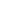 